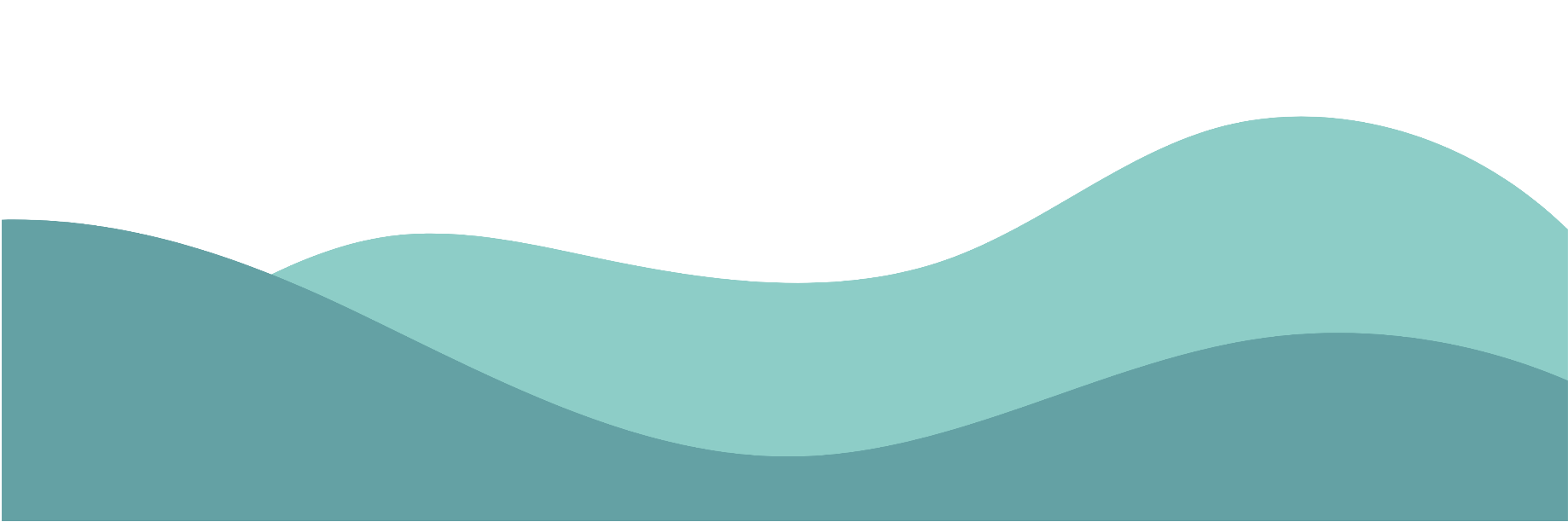 Centre of Excellence Feeder SchoolsCentre of Excellence: St Mary’s, ChesterfieldAbercrombie Primary School S41 7QEBrockwell Primary School S40 4NPCavendish Junior School S41 8TDChrist Church C of E S41 7JUDunston Primary School S41 8EYHighfield Hall Primary School S41 8AZMary Swanwick S41 9QWNew Whittington Primary School S43 2AQNewbold C of E Primary School S41 8PFOutwood Academy Hasland Secondary School S41 0LPSt Mary’s Primary School S40 4STSt Joseph's Catholic Voluntary Academy DE4 3FTSt Joseph's Catholic & C Of E Primary School S43 3LYWhittington Green Secondary School S41 9LGOutwood Academy Newbold Secondary School S41 8BACentre of Excellence: Swanwick Hall, Amber ValleyAmbergate Primary School DE56 2GNChrist the King Primary School, Alfreton DE55 7ENCodnor Primary School DE5 9QDHeage Primary School DE56 2ALHerbert Strutt Primary School DE56 1SHHolbrook CoE Primary DE56 0TWIronville and Codnor Primary School NG16 5NBLeys Junior School DE55 7HALong Row Primary DE56 1DRMilford Primary School DE56 0QHPottery Primary School DE56 1HARiddings Junior School DE55 4BWRipley Junior School DE5 3PNRipley St. John’s CE Primary DE5 3BDSomerlea Park Junior School DE55 4JESt Elizabeths Academy DE56 2JDSt. John C Of E, Primary and Nursery School DE 56 1GYSwanwick Primary School DE55 1BZWaingroves Primary School DE5 9TDBelper School DE56 0DAThe Ripley Academy DE5 3JQLons infant DE5 3SERipley infants DE5 3RYRiddings infants DE55 4EWSomercotes Infant School and Nursery DE55 4LYCentre of Excellence: Landau – forte, CityBeaufort Community Primary School DE21 6BTBrackensdale Spencer Academy DE22 4BSCavendish Close Junior Academy DE21 4RJCavendish Infant School DE21 4LYCherry Tree Hill Primary School DE21 6WLDerwent Primary School DE21 6ALGayton Junior School DE23 1GAGrampian Primary Academy DE24 9LUMeadow Farm Community Primary School DE21 6TZPortway Junior School DE22 2GLPortway infant school DE22 2HERedwood Primary School DE 24 9PGRoe Farm Primary School DE21 4HGRidgeway Infant school DE23 1GGSt Peters C of E Aided Junior School DE23 6FZUTC Derby Tech College DE24 8PU